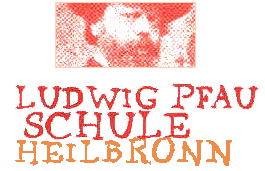 EntschuldigungHiermit möchte ich das Fehlen meines Kindes entschuldigen.Name des Kindes ___________________________Klasse ____________________________________Fehlzeit ___________________________________Grund des Fehlens ________________________________________ ________________________________________________________________________________________________________________________________________________________________________